МКОУ «Новокаякентская СОШ»с. НовокаякентКаякентский район Республика Дагестан            Дидактический материал по теме:«Роль листьев в испарении и дыхании растений»                                    (для учащихся 6 классов)Автор: учитель биологии		МКОУ «Новокаякентская СОШ»Умалатова Равганият Бийбулатовна                                            с.Новокаякент                                             2017 г.                    Пояснительная записка   Данный дидактический материал по теме «Роль листьев в испарении и дыхании растений» рекомендуется для учащихся 6 классов. Материал включает карточки, на которые учащиеся дают письменный ответ. Карточки рекомендуются для проверки знаний, учащихся о роли листьев в испарении и дыхании растений. Задачи: проверка знания учащихся о роли листьев в испарении и дыхании растений.Оборудование: карточки с заданиями.Деятельность учащихся: написание учащимися ответов на карточки.Деятельность учителя: обеспечение учащихся листками и карточками.  Проверка и анализ ответов на карточки. Дидактический материал по теме «Роль листьев в испарении и дыхании растений» Карточка № 11.Какой процесс показан на рисунке? Опишите как он протекает.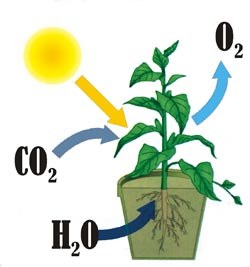 2.Вставьте в текст пропущенные термины из предложенного перечня, используя для этого цифровые обозначения. Запищите в текст цифры, выбранных ответов, а затем получившуюся последовательность цифр (по тексту) запищите в таблицу.Процесс образования органических веществ из неорганических, называется…(А). Он протекает в зеленых клетках…(Б). При фотосинтезе поступает … (В) и выделятся …(Г). В процессе фотосинтеза образуется…(Д).Перечень терминов:1) хлоропласт2) фотосинтез3) кислород4) углекислый газ5) углевод Ответ:Карточка № 21.Какой процесс изображены на рисунке? Используя рисунок опишите этот процесс.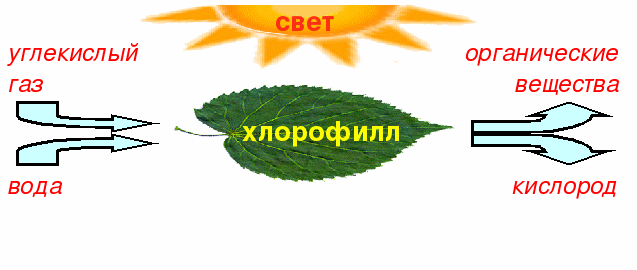 2.Какой ученый внес большой вклад в изучении фотосинтеза? Карточка № 31.Опишите схему фотосинтеза. Ответ запишите в таблицу.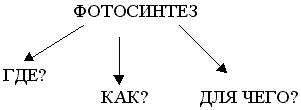 Ответ:2.Что такое фотосинтез? Какое значение имеет этот процесс? Источники информации:1.Биология: учебник для 6 класса общеобразовательных учреждений. Линия Ракурс» / Т.А. Исаева, Н.И. Романова.-  2 -е изд..-М.: ООО « Русское слово- учебник», 2013 г.-224 с.-(ФГОС. Инновационная) 2.http://www.chemistry.in.ua/wp-content/uploads/photosynthesis.jpg рисунок фотосинтеза с пояснениями3.https://fs00.infourok.ru/images/doc/312/312126/4/hello_html_m3140112b.png фотосинтез 4.http://repead.ru/souamic/Урок+представлен+для+методического+пособия+«Книга+для+учителя»c/28499_html_67ec0550.gif фотосинтезАБВГДГде?Как?Для чего?